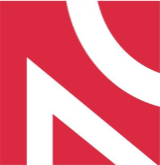 Infect-ERA – 1st CallNCN Eligibility Requirements for applicants based in PolandWho can apply? Higher education institutions, non-university public research establishments (including hospitals and clinics).The applicant who intends to act as Project Coordinator or Principal Investigator in an Infect-ERA Consortium must be a researcher with a doctorate degree. Principal Investigators must be employed at a Polish research institution, have necessary qualifications, the required infrastructure and sufficient free capacity to carry out the requested project in full.Total funding: 500 000 EuroMaximum funding per project: 250 000 EuroWhat are the eligible costs for Polish researchers? You can apply for funding for all costs relevant, necessary and directly connected to the proposed research project including:Personnel costs; Equipment – the cost of an individual item of equipment must not exceed PLN 500.000 Material costs e.g.:
Travel & accommodation & meeting costsCosts for knowledge transferAll joint publication costs (incl. editing and translation costs)Other consumablesPlease note:Overhead costs must not exceed a maximum of 30% of eligible costs (excl. equipment) and may not be increased during the course of a research project.Administrative personnel costs have to be covered from overheads.No double financing is permitted.  Contact:NARODOWE CENTRUM NAUKIDr. Marcin Lianau. Królewska 57, 30-081 Kraków, PolandE-Mail address: marcin.liana@ncn.gov.plTel: (12)3419071Ms. Anna Plater Zyberku. Królewska 57, 30-081 Kraków, PolandE-Mail address: anna.plater@ncn.gov.plTel: (12)3419028